Cyklistická přilba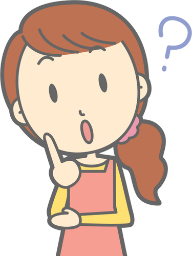 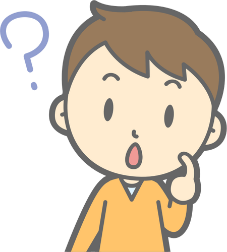 Zadání úkolu: Vyberte a nastavte správně cyklistickou přilbu.Otázka pro děti: K čemu slouží cyklistická přilba? Můžeme jet na kole přes přechod pro chodce?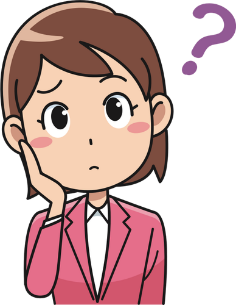 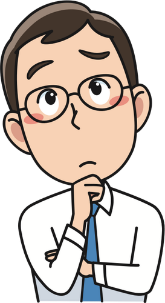 Zadání úkolu: Vyberte a nastavte správně cyklistickou přilbu sobě i dítěti. Otázka pro rodiče: Co patří do povinné výbavy kola?Rozhlížení 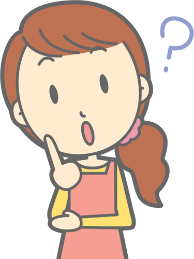 Zadání úkolu: Na přechodu pro chodce ukaž, jak se musíš správně rozhlédnout, a poté správně přejdi přes přechod pro chodce podle pravidel. Otázka pro děti: Co se nesmí dělat na přechodu pro chodce?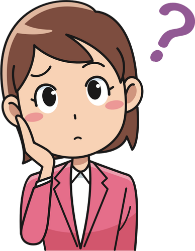 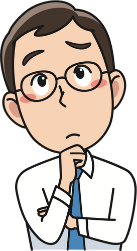 Zadání úkolu: Na přechodu pro chodce ukažte, jak se musíme správně rozhlédnout, a poté správně přejděte přes přechod podle pravidel. Otázka pro rodiče: Můžeme přecházet s dětmi mimo přechod pro chodce? Autosedačka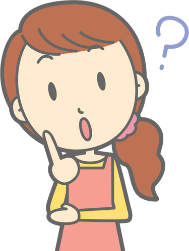 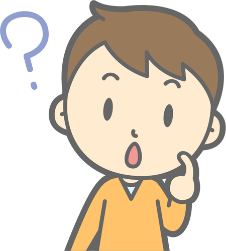 Zadání úkolu: Vyber vhodnou autosedačku pro miminko, poté miminko správně připoutej. Otázka pro děti: Můžeš za jízdy v autě sedět bez autosedačky?Zadání úkolu: Vyberte vhodnou autosedačku pro dítě, poté jej správně připoutejte.Otázka pro rodiče: Do kdy je povinno dítě sedět v autosedačce?Reflexní prvky Zadání úkolu: Vyber z předmětů reflexní prvky. Nasaď si správně reflexní pásky.Otázka pro děti: Která barva je ve tmě nejlépe vidět?Zadání úkolu: Doplňte správně tabulku. Otázka pro rodiče: Kterou barvu řidič nejdříve spatří při snížené viditelnosti?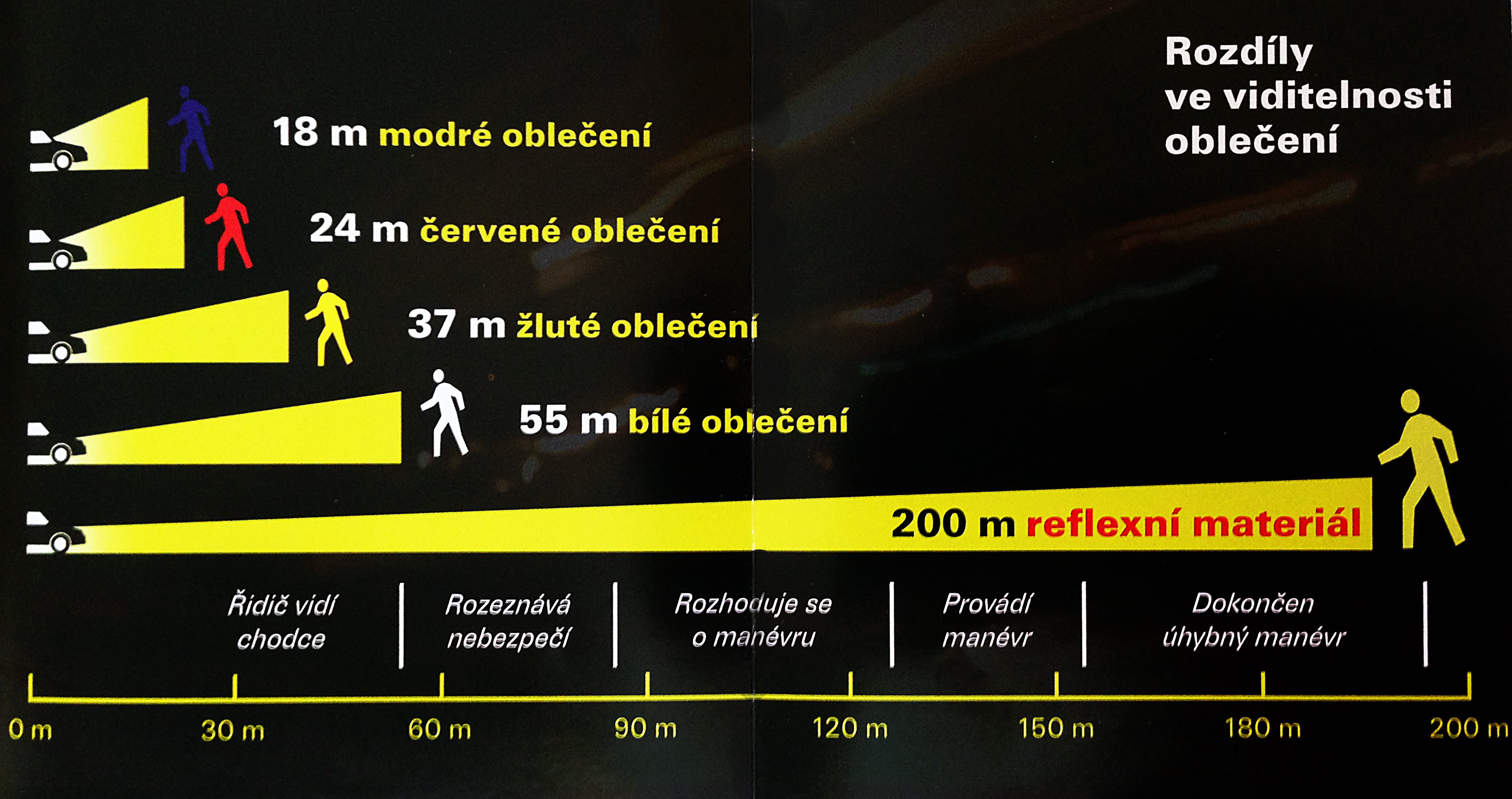 Dopravní prostředkyZadání úkolu: Poznej dopravní prostředky a poté je zkus všechny vyjmenovat zpaměti.Otázka pro děti: Který dopravní prostředek jezdí na elektrický proud?Zadání úkolu: Poznejte dopravní prostředky a poté je zkuste všechny vyjmenovat zpaměti.Otázka pro rodiče: Poznáte jednotlivé zvuky dopravních prostředků?Maminka s kočárkem v MHDZadání úkolu: Vyber z obrázků, který je podle tebe správný a zdůvodni proč. Otázka pro dítě: Můžeš s maminkou a kočárkem na procházce pobíhat okolo kočárku a maminky? Je dobré se v trolejbuse nebo autobuse držet tyče nebo je lepší sedět, proč?Zadání úkolu: Vyberte, který obrázek je správně a zdůvodněte proč.Otázka pro rodiče: Můžete s kočárkem cestovat MHD? Pokud ano platí pro vás nějaká pravidla? Hračky v autěZadání úkolu: Vyber, s čím si můžeš za jízdy v autě hrát?Otázka pro dítě: Můžeš za jízdy mluvit na řidiče?Zadání úkolu: Jakou hmotnost budou mít tyto předměty (mobil 0,14kg, tablet 0,46kg, kniha 0,4kg, nápoj 1,5l – 1,5kg) při rychlosti 50km/h a 90km/h?Otázka pro rodiče: Kolikrát se znásobí hmotnost předmětů v autě při rychlosti 50km/h?Nástup a výstup z a do auta Zadání úkolu: Vyberte, která situace na obrázku je správná. Otázka pro děti: Můžeš si hrát na parkovišti? Zadání úkolu: Vyberte, která situace na obrázku je správná. Otázka pro děti: Když jdeme z nákupu do auta, co nejprve dáme do auta nákup, nebo dítě? Bezpečné místo pro hru Zadání úkolu: Vyber, který z obrázků je správný. A vysvětli proč.Otázka pro děti: Můžeš si hrát na chodníku?Zadání úkolu: Vyberte, který obrázek je špatně a vysvětlete proč. Otázka pro děti: Může si dítě hrát v obytné zóně? BarvaVzdálenostRychlost 50km/hRychlost 50km/hReflexní prvky200 m14s8sBílá55 m4s2sŽlutá37 m2,5s1,5sČervená24 m1,7s1sModrá18 m1,2s0,5sBarvaVzdálenostRychlost 50km/hRychlost 50km/hReflexní prvky200 mBílá55 mŽlutá37 mČervená24 mModrá18 mPŘEDMĚTHMOTNOST PŘI RYCHLOSTI 50 km/hHMOTNOST PŘI RYCHLOSTI 90 km/hHMOTNOST PŘI RYCHLOSTI 130 km/hmobilní telefon    
iPhone 6S – 0,143 kg2 kg3,6 kg5,3 kgKniha0,4 kg5,7 kg10,2 kg14,7 kgTabletSamsung 10 – 0,467 kg6,6 kg11,9 kg17,2 kgNápoj – 0,5 litru0,5 kg7,1 kg12,7 kg18,4 kgFotoaparát 
Canon EOS 700D + objektiv 18 - 5511 kg19,9 kg28,7 kgNápoj – 1,5 litru1,5 kg21,2 kg38,2 kg55,2 kgNápoj – 2 litry2 kg28,3 kg51 kg73,6 kg